产品特性：产品参数：超高频无人机载天线VA-451515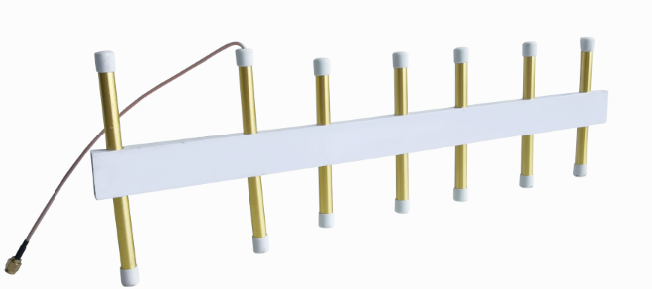 1、12dBi高增益天线;2、天线采用航空铝材质，重量轻，有效提高无人机载荷;3、是电力、石油化工等行业资产，超高频巡检无人机理想天线选择；产品型号VA-451515电 气 性 能 指 标电 气 性 能 指 标频率|Frequency (MHz)902~928增益|Gain(dB)12输入阻抗50Ω驻波比≤2连接接头SMA-female，可定制｜Customable前后比-dB≥18极化方向Linear轴比|Axial ration(dB)N/A雷电防护直流接地最大功率20W 机 械 电 气 性 能机 械 电 气 性 能天线颜色White, Golden材料铝防护等级IEC IP-67工作温度-40ºC to+70ºC存储温度-40°C to+80°C安装方式螺丝安装线长|Pigtail Length200mm，可定制｜Customable重量|Weight80g尺寸450mm*150mm*15